Denis Hornain						Responsable Jeunesse et Féminine1 Rue Chabaud Latour				FINALE  LIGUE – Carambole 59 590  RAISMESTél : 06 79 83 43 97Email : denis.hornain@orange.com			LIBRE  4 BILLESClub d'accueil :  BFVA		Adresse : 	3 Rue Jean Vilar, Quartier de l’Hotel de Ville,      	50650 VILLENEUVE D’ASCQN° Téléphone :  03 20 05 57 26			E-mail :    contact@bfva.frMonsieur Le Président,Les joueurs dont les noms suivent sont convoqués dans votre salle le Samedi 3 juin à 14h30, début des parties à 15h.Poule Unique de 4 joueurs : 		  billard 1				  billard 2Tour 1:   	 2 contre 3	   			 1 contre 4Tour 2:          les gagnants 				les perdantsTour 3:      match restant du 4		       match restant du 1Amitiés sportives,DenisMerci au club organisateur de m'envoyer les résultats sous 24 het de s'assurer de l'enregistrement des résultats sur FFB Sportif.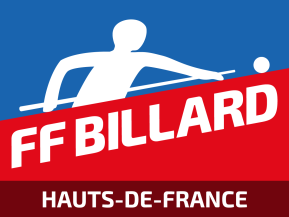 LIGUE DE BILLARDDes HAUTS De FRANCE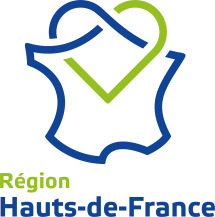 Libre BENJAMINLibre BENJAMINDistance : 40 ptsReprises: 40RangJoueurClubLicenceMoyenne1ALEXIS TUGAUTBC SENLIS  (60)153384X2,062SIMILIEN DUMEIGEBC MOREUIL (80)156348T1,703MATHYS CORREBC GUIGNICOURT (02)1569711,294SIMON BOCQUETBF VILLENEUVE D'ASCQ (59)151931S1,17